Решение № 78 от 27 сентября 2016 г. О внесении изменений в решение Совета депутатов муниципального округа Головинский от 3 декабря 2015года № 116 «Об утверждении плана дополнительных мероприятий по социально-экономическому развитию Головинского района гор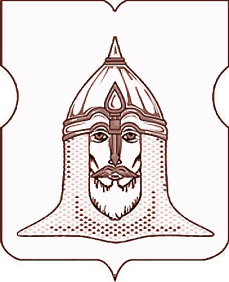 СОВЕТ ДЕПУТАТОВМУНИЦИПАЛЬНОГО ОКРУГА ГОЛОВИНСКИЙРЕШЕНИЕ 27 сентября 2016 года № 78О внесении изменений в решение Совета депутатов муниципального округа Головинский от 3 декабря 2015года № 116 «Об утверждении плана дополнительных мероприятий по социально-экономическому развитию Головинского района города Москвы в 2016 году»В соответствии с частью 6 статьи 1, частью 14 статьи 3 Закона города Москвы от 11 июля 2012 года № 39 «О наделении органов местного самоуправления муниципальных округов в городе Москве отдельными полномочиями города Москвы», постановлением Правительства Москвы от 13 сентября 2012 года № 484-ПП«О дополнительных мероприятиях по социально-экономическому развитию районов города Москвы», решением муниципального Собрания внутригородского муниципального образования Головинское вгороде Москве от 30 октября 2012 года № 86 «Об утверждении Регламента реализации полномочий по принятию решений о проведении дополнительных мероприятий по социально-экономическому развитию Головинского района города Москвы», на основании письма управы Головинского района города Москвы от  22 сентября 2016года № 307/85, зарегистрированного администрацией муниципального округа Головинский 22 сентября 2016 года № 7-5-1444/16Советом депутатов принято решение:1.      Внести следующие изменения в решение Совета депутатов муниципального округа Головинский от 3 декабря 2015года № 116 «Об утверждении плана дополнительных мероприятий по социально-экономическому развитию Головинского района города Москвы в 2016 году» в редакции решения Совета депутатов муниципального округа Головинский от 1 марта 2016 года № 16 «О внесении изменений в решение Совета депутатов муниципального округа Головинский от 3 декабря 2015года № 116 «Обутверждении плана дополнительных мероприятий по социально-экономическому развитию Головинского района города Москвы в 2016 году»:1.1. Приложение 1 к решению изложить в новой редакциисогласно приложению 1 к данному решению.1.2. Приложение 2 к решению изложить в новой редакциисогласно приложению 2 к данному решению.2.      Администрации муниципального округа Головинский:2.1. Направить настоящее решение в:-             управу Головинского района города Москвы;-              префектуру Северного административного округа города Москвы;-              Департамент территориальных органов исполнительной власти города Москвы.2.2. Опубликовать настоящее решение в бюллетене «Московский муниципальный вестник» и разместить на официальном сайте органов местного самоуправления муниципального округа Головинскийwww.nashe-golovino.ru.3.      Настоящее решение вступает в силу со дня его принятия.
4.      Контроль исполнения настоящего решения возложить на главу муниципального округа ГоловинскийАрхипцову Н.В.ипредседателя комиссии по благоустройству, реконструкции, землепользованию и охране окружающей среды – депутатаБорисову Е.Г.Главамуниципального округа Головинский                                                      Н.В. АрхипцоваПриложение 1к решению Совета депутатовмуниципального округа Головинскийот 27 сентября  2016 года № 78Приложение 1к решению Совета депутатовмуниципального округа Головинскийот 03 декабря 2015 года № 116План мероприятий по социально-экономическому развитию Головинского района города Москвы в 2016 годуПриложение 2к решению Совета депутатовмуниципального округа Головинскийот 27 сентября 2016 года № 78Приложение 2к решению Совета депутатовмуниципального округа Головинскийот 03 декабря 2015 года № 116Депутаты Совета депутатов,уполномоченные для участия в работе комиссий, осуществляющих открытие работ и приемку выполненных работ по реализации мероприятий по социально-экономическому развитию Головинского района города Москвы в 2016 году, а также для участия в контроле за ходом выполнения указанных работ № п/пАдрес дворовой территорииНаименование работСтоимость работ1 Авангардная ул., 14,16,18,20Благоустройство дворовой территории930 635,11(цена контракта)2 Онежская ул.2 к. 1, 2 к. 3Благоустройство дворовой территории930 635,11(цена контракта) 3Авангардная ул. 14а, 14б; Смольная ул. 19, к. 4;Флотская ул., 34 к. 3Благоустройство дворовой территории930 635,11(цена контракта)4 Онежская ул. 28,30,32,34 корп.1,2Флотская ул., 21,72а,Солнечногорская ул.3Благоустройство дворовой территории3 333 151,76(цена контракта)5 Онежская ул. 11/11, 13, 13 к. 1; 3-й Лихачевский 9 к. 1Благоустройство дворовой территории2 047 734,19(цена контракта)6 Солнечногорская ул.14 к. 1, 14 к. 2Благоустройство дворовой территории1 816 636,52(цена контракта) 7Смольная ул., д. 11, Солнечногорская ул., д. 17Оформление перепланировок помещений МБУ «ДЦ Родник» в соответствии с техническими требованиями СНиП85 856,978 Экономия 60% тендерного снижения, подлежащая резервированию в бюджете города Москвы128 785,459 По заявлениямМатериальная помощь300 000,00ИТОГО: 8 642 800,00 руб.ИТОГО: 8 642 800,00 руб.ИТОГО: 8 642 800,00 руб.ИТОГО: 8 642 800,00 руб.ВСЕГО: на общую сумму 8 642 800,00 руб.ВСЕГО: на общую сумму 8 642 800,00 руб.ВСЕГО: на общую сумму 8 642 800,00 руб.ВСЕГО: на общую сумму 8 642 800,00 руб.№ п/пАдрес / объектНаименование работФ.И.О. депутатаИзбирательныйокруг1 Авангардная ул., 14,16,18,20Благоустройство дворовой территорииКурохтина Н.В.Виноградов В.Е.22 Онежская ул.2 к. 1, 2 к. 3Благоустройство дворовой территорииАрхипцова Н.В.Есин И.В.13 Авангардная ул. 14а, 14б;Смольная ул. 19, к. 4;Флотская ул., 34 к. 3Благоустройство дворовой территорииСердцев А.И.Вяльченкова Н.В.34 Онежская ул. 28,30,32,34 корп.1,2Флотская ул., 21,72а,Солнечногорская ул.3Благоустройство дворовой территорииАрхипцова Н.В. Мемухина В.Г.15 Онежская 11/11, 13, 13 к. 1; 3-й Лихачевский 9 к. 1Благоустройство дворовой территорииЗуев Д.В.Венкова М.А.36 Солнечногорская ул.14 к. 1, 14 к. 2Благоустройство дворовой территорииЕсин И.В.Мемухина В.Г.17 Смольная ул., д. 11, Солнечногорская ул., д. 17Оформление перепланировок помещений МБУ «ДЦ Родник» в соответствии с техническими требованиями СНиПВяльченкова Н.В.Архипцова Н.В.18 По заявлениямМатериальная помощь